Мастер-класс «Нетрадиционные приемы работы со словарными словами» - Уважаемы коллеги, свой мастер-класс  я хочу начать со стихотворения, но мне будет нужна ваша помощь.Встретив зайку, ёж-соседГоворит ему: Привет!А его сосед ушастый                                  Отвечает: Ёжик, … !                 здравствуй- Здравствуйте, дорогие коллеги. Я рада приветствовать Вас на своем мастер-классе. Желаю нам с вами плодотворной и продуктивной работы. А теперь посмотрите фрагмент мультфильма и постарайтесь определить тему мастер-класса. (мультфильм)Коллеги, как вы думаете, о каких словах я хочу с вами сегодня поговорить?-Словарных.  (слайд)Словарные слова – это такие слова, правописание которых невозможно проверить с помощью правил, их написание необходимо запомнить.Сегодня я хочу поделиться с вами методическими приёмами, которые  я использую при работе со словарными словами. Я представляю вам мастер-класс на тему «Нетрадиционные приемы работы со словарными словами». В ходе мастер-класса мы будем заполнять контрольную карту действий, которая  надеюсь, сможет пригодиться вам  на ваших уроках.С. Я. Маршак сказал: «Человек нашёл слова для всего, что обнаружено им во вселенной».А таких слов, как вы понимаете огромное количество.– Что нужно сделать, чтобы писать словарные слова правильно?
–Выучить,запомнить.
– Действительно, в традиционной практике словарные слова подлежат механическому запоминанию, что является малоэффективным, и дети продолжают совершать ошибки в этих словах. Почему? Ответ прост.При знакомстве со "cловарными" словами ребенку отводится, как правило, пассивная роль. Но ведь дети любознательны, находчивы, изобретательны – это и нужно использовать.Цель моего мастер-класса – знакомство педагогов с методическими приемами, обеспечивающими эффективную работу на уроках со словами из словаря. Словарные слова, как и таблицу умножения, надо знать наизусть. Вот только таблица умножения помещается на одной тетрадной страничке, а словарных слов - целый толстенный словарь. Как сказал Анатоль Франс «Словарь – это вся вселенная в алфавитном порядке». Словарные слова надо учить, нередко снова и снова возвращаясь к одному и тому же слову.- Как разнообразить это монотонное скучное дело? Ответ на этот вопрос постараемся найти в ходе  нашей работы.Усвоению детьми принципа письма уделяет большое значение Людмила Георгиевна Парамонова, справедливо замечая, что словарные слова «…широко распространены в современном русском языке и встречаются ребенку буквально на каждом шагу». Словарный диктант является одним из самых сложных видов работ для учащихся, особенно отягощенных речевой, зрительной и слуховой патологией. Поэтому работа над словарными словами должна включаться в содержание уроков русского языка как неотъемлемая составляющая.   Она может служить переходом от одного вида работы к другому, являясь в то же время самостоятельным элементом урока.Для усвоения правописания слов с непроверяемыми и трудно проверяемыми орфограммами я провожу планомерную словарно-орфографическую работу. Всю работу, направленную на освоение учащимися словарных слов можно распределить на 3 этапа: Ознакомительный.Тренировочно – закрепительный.Учётно-контрольный.- Рассмотрим подробнее каждый этап.Ознакомительный этап. На первом этапе работаем с отдельным  словом или группой слов. Обобщив опыт учителей, пришла к выводу, что наиболее эффективен следующий алгоритм работы над словарным словом. Давайте вместе попробуем составить этот алгоритм. Поработаем в парах, возьмите карточку № 1 - пронумеруйте  по вашему мнению последовательность этапов. 1-й  ряд от 1-5, 2-й ряд от 6-10.- Проверим правильность составления алгоритма на экране. Молодцы.1 гр.Представление слова (работа с загадкой, ребусом, картинкой)2. Толкование слова (знакомство с  лексическим значением слова).3.Этимология слова(знакомство с происхождением слова).4. Вторичное прочтение слова, постановка ударения, выделение ударной и безударной гласной или других орфограмм, которые нужно запомнить.5. Деление слова на слоги и для переноса.                                                   2 гр6. Запись слова в тетрадь с подчеркиванием буквы или букв, написание которых надо запомнить.7. Подбор  однокоренных слов.8.Подбор синонимов, антонимов.9.Выделение слова в пословицах и поговорках.10.Составление предложений и текстов.М.О. Каждый из вас возьмите контрольную карту действий. В ней занесены этапы работы над словарными словами и алгоритм работы. II. Тренировочно-закрепительный этап.Есть замечательные слова Анатоля Франса.“Учиться можно только весело.
Чтобы переварить знания,
Надо поглощать их с аппетитом!”Сегодня мы последуем совету писателя и  будем с желанием поглощать знания, которые я надеюсь, пригодятся вам. Следующий этап работы это тренировочно-закрепительный. На данном этапе  использую различные приемы работы со словарными словами.  Расскажу о некоторых из них.Приём №1 “Словарная стена”  помогает детям запомнить новые слова.  Прорабатываем какое-либо словарное слово. Пишем его на карточке. Можно при этом безударную букву выделить цветом, размером, можно использовать графические ассоциации.  Вывешиваем карточки на стенке (доске).Стена постепенно покрываются словарными словами. Неделю слова висят, а ребята их  запоминают. Наступает момент, который называется “Стенка”. Ребятам дают1-2  минуты для “фотографирования” – зрительно. Затем ученик снимает слово со стены, все проговаривают его хором по слогам. Когда все слова сняты, проводим словарный диктант. Затем идёт проверка. Учитель показывает листы со словами, а дети сверяют написанное. Если ошибку в слове никто не сделал, слово убирается. Пусть отдохнёт. Если есть ошибка, хоть у одного ученика, слово возвращают на стенку.ВОПРОС: - Как Вы думаете, что развивает, формирует этот приём?(При использовании этого приёма работает у детей зрительная память, формируется контрольно-оценочное действие, ребёнок контролирует сам себя).М.О. Если, по вашему мнению, этот прием работы является эффективным, то запишите его в вашу контрольную карту действий.Приём №2 “Чепушина”.Суть этого приёма в том, что словарное слово, с которым познакомились на уроке, записываем столбиком. На каждую букву этого слова записываем ранее изученные слова. Если не знают слово на букву, то пропускают.Г - горохО - огурецР - ребятаО - огородД - девочкаЗатем из этих слов составляют мини-текст или отдельные предложения.Попробуем проиграть этот методический прием в парах. Возьмите карточку № 2. Перед вами опорное слово ЗАБОТА и список словарных слов.  (на экране столица, аккуратный, адрес, север, телефон, до свидания, конверт, благодарю,  каникулы, молоко, область, здравствуй, герой).- Можете приступать к работе….. Спасибо. Кто составит предложение со словам ЗАБОТА?ВОПРОС - Чем эффективен и интересен  этот приём, с Вашей точки зрения?(Используя этот приём, мы повторяем изученные слова и знакомимся с новым, развиваем кругозор и словарный запас. М.о. - Предлагаю вновь поработать с контрольной картой нашего мастер- класса. Если этот прием пригодится вам  в вашей дальнейшей работе, то впишите его. Прием «Чепушина».3. Мнемонические приемы.- Следующая группа – это мнемонические приемы запоминания. Они облегчают запоминание внешнего облика «трудных» букв путем образования ассоциаций. Мнемонические приемы делятся на:А) «Графические ассоциации»При запоминании слова с непроверяемым написанием, можно сделать рисунок.   В своей работе использую замечательное пособие Ольги Борисовны Иншаковой «Словарные слова в образах и картинках». В данном пособии словарные слова представлены в виде картинных образов.(показ на слайде)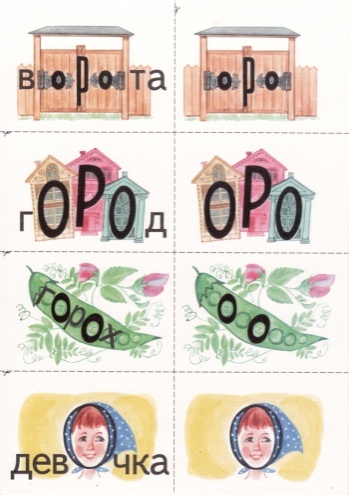 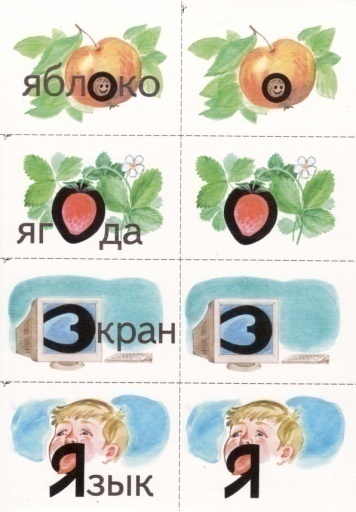 - А сейчас я предлагаю вам самим попробовать зашифровать слово с помощью графических ассоциаций, например 1 ряд слово  «горячо», 2 ряд «морковь».   Проверка – посмотрите, как эти слова представлены в пособии Ольги Борисовны.Б) Приемы фонетических ассоциаций.Методом фонетических ассоциаций дети составляют предложения со словарными словами, которые созвучны по звучанию с другим словом в предложении: КОСтя пришел в КОСтюме.ПАпа носит ПАльто.МебЕЛь из ЕЛи.         + еще один слайд- Предлагаю вам продолжить фразу ЗДОРОВЬЕ - ЭТО ЗДÓРОВО.                                                               УЧЕНИК –УЧЕНИЕ                             ВАСИЛЕК СОРВАЛИ ВАСЯ И ВАСИЛИЙВопрос: - Чему способствуют эти приемы?- Поработайте с контрольной картой действий. Приемы ассоциации.Приемы для формирования фонетических понятий.- Следующая большая группа – это приемы для формирования фонетических понятий. Посмотрите на экран, перед вами некоторые из приемов. Прочитайте их самостоятельно.Выпишите слова, в которых есть мягкие согласные: берег, вокзал, горох, осина, ученик.Выпишите в два столбика: (первый)- с глухими согласными на конце слова, (второй)- со звонкой согласной на конце слова: завтрак, народ, адрес, рисунок, морковь.Запишите слова в алфавитном порядке, вставьте пропущенную букву, поставьте знак ударения: г…рой, адр…с, ур…жай, р…кета, ябл…к, п…нал.Запишите слова с мягким знаком в середине слова.Игра «Из каких слов выпали гласные?» д…р…н…, м…л…т…к, т…л…ф…н, с…б…к… и др. Выписать из словаря слова на заданную тему: «Птицы», «Животные».Игра «Ступеньки» (записываются слова так, чтобы в каждом следующем слове     было на одну букву больше)Чтобы повысить интерес к изучению словарных слов, сформировать осознанный навык написания слов, развивать психические процессы, на уроках русского языка после изучения словарных слов  использую занимательные приемы.Занимательные приемы.- Посмотрите на экран, зачитаю только названия приемов.«Собери» слово из данных букв.Р ,а, д, е, с;         а, т, к, н, о, к ,у, р;      л, ш, г, я, к, а, у;    п, б, о, е, а, д;2.Вставь пропущенные буквы.З…бота,  ин…й,  к…р…бль,  к…см…н…вт,  обл…асть,  ж…лтый;3.Найди потерявшуюся часть слова.…………дания (до свидания)…………никулы (каникулы)…………смос (космос)…………рана (охрана)4.Какой слог лишний? Про, рег, бе;       верт, кон, ша;     лест, ра, ни, ца;   об, ам, ласть;5. «Почини» слова. лицасто, дапобе, рядот, пасжирса, раблько, регбе, ресад, тыйжёл, 6.Допиши буквы в пустых клетках  и прочитай слово.7.Ответь на вопросы (ответы ищи в словарике)Надпись на конверте? (адрес)Край земли около реки, моря, озера? (берег)Цвет лимона? (жёлтый) 8. Соотнеси имена существительные и имена прилагательные по смыслу.            Беседа                                               серебристыйСолнце                                             летниеИней                                                 доброжелательнаяКаникулы                                         яркое9. Дополни  предложения.В тетради работай …….Мы видели праздничный……У меня зазвонил ………10.Раскрой скобки, изменяя форму слова.Возле (берег), собирать (коллекция), подниматься по (лестница),жить в Иркутской (область), находился за (граница), вернуться с (каникулы).11. Разыщи слово. 12. Дописывание орфографических таблиц.    (слайд)- С учащимися 5 класса мы неоднократно пробовали выполнять данные приемы. (ФОТО). Ребятам нравится. - Хочу отметить, что данные занимательные приемы возможно использовать при работе над понятийным аппаратом  и на других предметах.Словарный диктант можно проводить на основе загадок. Школьники должны разгадать загадку написать ответ, обозначив орфограммы. Костяная спинка,Жесткая щетинка,С мягкой пастой дружит,Нам усердно служит. (щётка)7. Следующие приемы –это «Словарные слова и части речи».Работа со словарными словами может проводиться при изучении различных программных тем, в том числе частей речи. Так, при изучении темы «Имя существительное» предлагаются следующие задания со словарными словами:                    посмотрите на экран1. Выписать 5 сущ. из словаря;2. Выпишите в три столбика слова из словаря: 1-ж.р., 2-м.р., 3-с.р.3. Записать рядом с существительным муж.рода существительное ж. рода пассажир - пассажирка, мужчина – женщина;4. Образуйте  множественное число существительного;5. Выписать из словаря 6 слов, определить склонение;При изучении темы «Имя прилагательное» словарные слова используются в следующих заданиях:1. От слов: партизан, фанера, смородина, ремонт, календарь, шоколад образовать прилагательные.2. Поставить словосочетания в нужном падеже:пассажирский вагон – в р.п.интересный собеседник – в п.п.3. Просклонять словарные слова – имена прилагательные.При изучении темы «Глагол» можно использовать такие задания:1. Выписать из словарика глаголы, проспрягать их.2. Образовать глаголы от существительных, например:швея – шить, мастер – мастерить- Предлагаю вам, попробовать себя в роли учащихся. Работаем в парах.1 гр. СуществительноеЗадание:«Существительное» предлагаются следующие задания со словарными словами: пассажир, беседа, облако,  телевизор, граница, библиотека, ведро, телефон, яблоко. (На экране и на карточке)1.Выпишите в три столбика  существительные: 1-ж.р., 2-м.р., 3-с.р.2. Образуйте  множественное число существительного.   (любых три)3. Определите склонение у слова БЕСЕДА.2 гр. Прилагательное1. От слов: партизан, фанера, смородина, ремонт, календарь, шоколад, каникулы, благодарю образовать прилагательные.2. Поставить словосочетания в нужном падеже:пассажирский вагон – в Р.п.интересный собеседник – в П.п.высокая лестница – в Т.п.(на экране карточка с видами заданий). Можете приступать к работе….Спасибо за работу.- Если вы считаете прием полезным, то отметьте его в контрольной карте действий.  Прием «Словарные слова и части речи».III. Учётно-контрольный  этап.   Последний этап учетно –контрольный. Для проверки знаний учащихся на уроках использую различные виды диктантов: зрительный картинный выборочный с использованием загадок по памятитворческий: подбор однокоренных слов; заменить группу слов одним словарным словом; данные слова заменить по смыслу другим, синонимами или антонимами; составить предложение с однородными членами; восстановление деформированного текста или предложения.самодиктант и взаимопроверка.- Эти виды диктантов выделены в ваших контрольных картах действий.М.О. Используя разнообразные виды словарных диктантов, я пришла к выводу, что такая работа не только способствует перерастанию знаний и умений по орфографии в прочные навыки, но и повышает интерес к работе, вносит элементы новизны.Практическая часть с педагогамиСейчас мы с вами изучим новое словарное слово, повторим изученные слова и постараемся запомнить этот блок словарных слов. Прием «Опорное слово».Показ ребуса.Ком   (Комната)- прочитаем, устно поставим ударение,Та 1. Что такое комната?а) Отдельное помещение в квартире, доме.б) Помещение специального назначения на предприятиях, в учреждениях.Подберите однокоренные слова.Комнатка, комнатный, комнатёнка, комнатушка, трехкомнатная.Назовите  синонимы.Горница, палата, светлица (устар.)Сочетаемость слов. Составьте  возможные словосочетания «прилагательное + сущ.», « глагол + сущ.» со словом комната: Просторная, светлая, чистая, уютная, соседняя, тёплая, малогабаритная, огромная комната. Подойти к комнате, войти в комнату, стоять около комнаты,  выйти из комнаты.А кто, догадается, какое женское имя живёт в слове комната?- Верно! Ната. Слово - ассоциацияЗапоминаемая орфограмма - в ударном положении гласный а.Сейчас мы проведем словарный диктант, используя разные приёмы.Из первых букв каждого слова получите новое слово.Карандаш, воробей, аллея, работа, трактор, иней, ракета, адрес.   (КВАРТИРА)Какое слово получилось? Поставьте ударение.Замените предложение, одним словом:Это произведение живописи.            (КАРТИНА)Определите по признаку:Металлическая посуда, обычно цилиндрической формы, для варки еды. (КАСТРЮЛЯ)Найдите слово, в котором 3 слога:Платок, ужин, пальто, КАПУСТА, отец. Выберите лишнее слов:Малина, КАРТОФЕЛЬ, земляника, черника.Почему, Вы выбрали это слово? Докажите!   … ОВОЩ-Каким обобщающим словом можно назвать остальные слова? ЯгодыМолодцы!Перед нами блок словарных слов. Вы наверно догадались, что опорным словом будет слово комната.- Что такое опорное слово?-Это слово, на которое можно опереться. Оно самое надёжное среди данных. Т.к. написание его нам уже известно, или легко запоминается.- И так, составим рассказ про комнату Наты со словарными словами, которые мы повторили.КОМНАТА, КВАРТИРА, КАРТИНА, КАСТРЮЛЯ, КАПУСТА, КАРТОФЕЛЬ.В квартире, в комнате Наты висит картина – натюрморт. На картине изображены: кастрюля, капуста, картофель.Ну, а дальше это и  работа с предложением, с текстом, по теме урока и т.д.Если этот прием полезен, то отметьте его в контрольной карте нашего мастер-класса. Прием «Опорное слово».Обратите внимание, что в этой карте мной выделены еще некоторые приемы, которые вы можете использовать в своей работе.Анализ моей работы показывает, что планомерное применение различных приемов при изучении или закреплении словарных слов повышает эффективность их правописания. Главное, чтобы такая работа проводилась учителем систематически, с соблюдением всех этапов. Мультфильм про кота, концовка.3,15- Уважаемые коллеги, предлагаю вновь обратится к мультфильму. И найти ответ еще на один вопрос. Мной был проведен анализ словарных диктантов и контрольных работ за 3 четверть 2024 учебного года. Результаты перед вами на слайде.Словарные диктанты за III четверть на «4 и 5»Контрольный диктант за  III четверть на «4 и 5»Думаю, здесь будут уместны слова Винса Ломбарди «Единственное место, где успех предшествует работе,  - это словарь».Рефлексия. Прием «Ладошка». - Сейчас мне хочется узнать, полезна ли была вам тема мастер-класса и те приемы работы, которые я постаралась раскрыть.- На листе бумаги обведите, пожалуйста, свою ладонь. Каждый палец  - это какая-то позиция. На нужной позиции нарисовать колечко. Большой – информация была интересной и доступной.Указательный – я получил(а) конкретные рекомендации по теме.Средний – мне было трудно включиться в работу.Безымянный– для меня это было важно и полезно.Мизинец – тема раскрыта недостаточно. На этом мой мастер – класс завершён. И  хотелось  бы закончить его следующими словами «Учитель- это ученик, навсегда вызванный к доске». (С. Соловейчик). 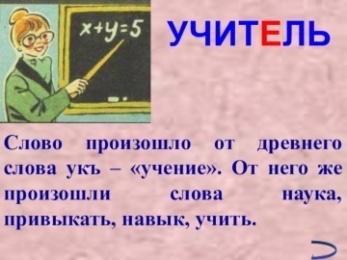 Дорогие коллеги, так будем же, обучая других – учиться сами!  Всем  спасибо  за внимание и работу! Желаю творческих успехов!Список используемой литературы:Ольга Иншакова - Словарные слова в образах и картинках: пособие для логопеда обложка книги. Автор: Иншакова Ольга Борисовна. Издательство: Владос, 2004 г. Коррекционное образование РФ. (ресурсы интернета)Медиафайл  - Равлечёба «Словарные слова», СТС. KidsпобтелсоеомКасфгканиКулы5 «а» класс67%5 «б» класс67%5 «а» класс80%5 «б» класс88%11 класс85 %